 MEETING MINUTES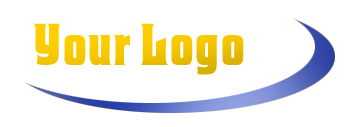   ATTENDEES PRESENT: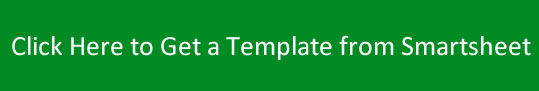 DATE:Thursday, March 3, 2016TIME:10:30 AMLOCATION:Conference Room BMEETING CREATED BY:Sara HudsonMINUTE TAKER:Anna JamesFACILITATOR:Sara HudsonTIME KEEPER:Steve HartTYPE OF MEETING:PurposePurposePurposeSara HudsonSteve HartSara HudsonSteve HartSteve HartSara HudsonSteve HartSara HudsonSara HudsonSteve HartSara HudsonSteve HartAGENDA AGENDA PRESENTED BYTIME ALLOCATED1.Agenda Topic 1Steve Hart15 min2.3.4.DECISIONSDECISIONSDECISIONSDECISIONS1.Decision 1Decision 1Decision 12.3.4.NEW ACTIONSNEW ACTIONSACTION TO BE TAKEN BYDATE TO BE ACTIONED BY1.New Action 1Steve HartApril 22, 2016; 1:00 PM2.3.4.NOTESNOTESNOTESNOTESRemarksRemarksRemarksRemarksSUBMITTED BY:Sara HudsonAPPROVED BY:Anna James